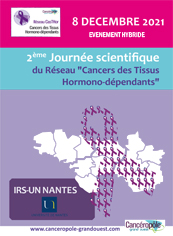 Indiquer 5 mots clés décrivant la thématique des travaux présentés :                            Indiquer si vous êtes doctorant (avec indication de l’année de la thèse) ou post-doctorant :            Titre “        “[Calibri 11, Gras]Nom 1er auteur 1, Nom 2nd auteur2, Nom 3ème auteur1	[Calibri 11] [en gras le nom de l’orateur]1 affiliation de l’auteur	(Calibri 10, Italique]2 affiliation de l’auteur 	(Calibri 10, Italique]Corps du texte [Calibri 10]REFERENCES[1][2]Le résumé doit être en français et comprendre au maximum 300- 350 mots. Il peut intégrer des schémas ou figures.